香港交易及結算所有限公司及香港聯合交易所有限公司對本公告之內容概不負責，對其準確性或完整性亦不發表任何聲明，並明確表示概不就因本公告全部或任何部分內容而產生或因倚賴該等內容而引致之任何損失承擔任何責任。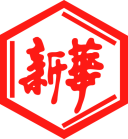 山東新華製藥股份有限公司Shandong Xinhua Pharmaceutical Company Limited（於中華人民共和國註冊成立之股份有限公司）（股份編號：00719）海外監管公告山東新華製藥股份有限公司（「本公司」）將於2020年10月9日在巨潮資訊網 (http://www.cninfo.com.cn）刊登本公司《關於非公開發行限售股份上市流通的提示性公告》，茲載列有關文檔之中文版，以供參閱。  承董事會命山東新華製藥股份有限公司張代銘董事長2020年9月30日 中國淄博於本公告日期，本公司董事會之成員如下：证券代码：000756                证券简称：新华制药                公告编号：2020-37山东新华制药股份有限公司关于非公开发行限售股份上市流通的提示性公告本公司及董事会全体成员保证信息披露的内容真实、准确、完整，没有虚假记载、误导性陈述或重大遗漏。特别提示：1、本次解除限售股份的数量为27,352,768股，占公司总股本的4.398%。2、本次解除限售股份上市流通日期为2020年10月13日（星期二）。一、2017年非公开发行股份概况及股份变动情况根据中国证券监督管理委员会（以下简称“中国证监会”）出具的《关于核准山东新华制药股份有限公司非公开发行股票的批复》（证监许可【2017】459号），山东新华制药股份有限公司（以下简称“公司”、“新华制药”）于2017 年10月向特定投资者巨能资本管理有限公司－山东聚赢产业基金合伙企业（有限合伙）、山东新华制药股份有限公司－第一期员工持股计划合计定向发行21,040,591股股份，占公司总股本478,353,421股的4.398%。本次非公开发行新增股份于2017年10月13日在深圳证券交易所上市，限售期为新增股份上市之日起36个月。公司于2018年6月召开2017年度周年股东大会、2018年第一次A股类别股东会议及2018年第一次H股类别股东会议，审议通过了《关于审议二零一七年度利润分配方案的议案》。2018年7月，公司实施了2017年度权益分派方案：以截止2017年12月31日公司总股本478,353,421股为基数，向全体股东进行现金分红，每10股分配现金0.50元（含税）；同时公司以资本公积金向全体股东每10股转增3股。转增后，上述限售股由21,040,591股增至27,352,768股，占公司总股本621,859,447股的4.398%。截至本公告披露日，公司总股本为621,859,447股，其中2017年非公开发行限售股为 27,352,768股，占公司总股本的4.398%。二、本次解除限售股份的上市流通安排 1、本次解除限售股份的上市流通日期为2020年10月13日。2、本次解除限售并申请上市流通股份数量为27,352,768股，占公司总股本的4.398%。3、本次股份解除限售及申请上市流通具体情况如下：4、本次解除限售股份的股东为非公开发行特定股份的持有者，其减持须遵守《上市公司股东、董监高减持股份的若干规定》（证监会公告[2017]9号）及《深圳证券交易所上市公司股东及董事、监事、高级管理人员减持股份实施细则》等相关规定。公司第一期员工持股计划解除限售后，遵守《深圳证券交易所上市公司信息披露指引第4号—员工持股计划》及《山东新华制药股份有限公司－第一期员工持股计划》的相关要求。公司董事会将关注相关股东减持情况，提醒相关股东严格遵守相关法律法规。三、本次解除限售后公司的股本结构情况本次解除限售后,公司的总股本没有发生变动，股本结构发生了变化。详情见下表：四、本次申请限售股解禁的股东所做的承诺及其履行情况截至本公告披露日，本次申请解除股份限售的股东所作承诺及履行情况如下：五、申请解除限售股份股东对上市公司的非经营资金占用、上市公司对该股东违规担保等情况截至本提示性公告发布之日，本次申请解除限售股份的上述股东不存在对上市公司非经营性资金占用的情形，也不存在上市公司对上述股东违规提供担保等损害公司利益行为的情形。六、保荐机构核查意见经核查，保荐机构认为，本次限售股份上市流通符合《中华人民共和国公司法》、《深圳证券交易所股票上市规则》、《深圳证券交易所上市公司规范运作指引》 等相关法律法规和规范性文件的要求；本次限售股份解除限售数量、上市流通时间等均符合有关法律、行政法规、部门规章、有关规则和股东承诺；截至本核查意见出具之日，公司与本次限售股份相关的信息披露真实、准确、完整。保荐机构对新华制药本次限售股份解禁上市流通无异议。七、备查文件1、限售股份解除限售申请表；2、股权结构表和限售股份明细表；3、公司董事会关于限售股股东承诺履行情况的说明、是否存在对上市公司的非经营性资金占用及上市公司对该股东的违规担保的说明；4、中泰证券股份有限公司关于山东新华制药股份有限公司非公开发行限售股解禁上市流通的核查意见。特此公告。                                        山东新华制药股份有限公司董事会                                          二零二零年十月九日本公告乃根據香港聯合交易所有限公司證券上市規則第13.10B條作出。執行董事非執行董事獨立非執行董事張代銘先生（董事長）任福龍先生李文明先生杜德平先生徐列先生杜冠華先生盧華威先生序号股东全称所持限售条件 股份总数（股）本次申请解除限售数量（股）股份是否存在质押、冻结情况1巨能资本管理有限公司－山东聚赢产业基金合伙企业（有限合伙）23,310,17623,310,176否2山东新华制药股份有限公司－第一期员工持股计划4,042,5924,042,592否合计合计27,352,76827,352,768股份类别本次变动前本次变动前本次解除限售（股）本次变动后本次变动后股份类别数量（股）比例（%）本次解除限售（股）数量（股）比例（%）一、有限售条件股份27,364,3704.40027,352,76811,6020.0021、高管锁定股11,6020.002-11,6020.0022、增发后限售股27,352,7684.39827,352,768--二、无限售条件股份594,495,07795.600-621,847,84599.9981、A股399,495,07764.242-426,847,84568.6402、H股195,000,00031.358-195,000,00031.358三、股份总数621,859,447100.00027,352,768621,859,447100.000序号承诺类别承诺人承诺情况履行情况1股份锁定的承诺函巨能资本管理有限公司－山东聚赢产业基金合伙企业（有限合伙）按照《上市公司证券发行管理办法》及《上市公司非公开发行股票实施细则》的相关要求，承诺获配股份自本次非公开发行新增股份上市之日起锁定三十六个月，在此期间内不予转让。截至目前，上述承诺仍在履行过程中，承诺人无违反上述承诺的情况；限售股份上市流通时即履行完毕。2股份锁定的承诺函山东新华制药股份有限公司－第一期员工持股计划按照《上市公司证券发行管理办法》及《上市公司非公开发行股票实施细则》的相关要求，承诺获配股份自本次非公开发行新增股份上市之日起锁定三十六个月，在此期间内不予转让。截至目前，上述承诺仍在履行过程中，承诺人无违反上述承诺的情况；限售股份上市流通时即履行完毕。